Rámcová roční OBJEDNÁVKA	ze dne 2.10. 2020	087-9Dodavatel — razítko a podpis:	Odběratel — razítko a podpis:Vyřizuje:	Jiří FialaTel:	567 578 030Fax:	567 578 031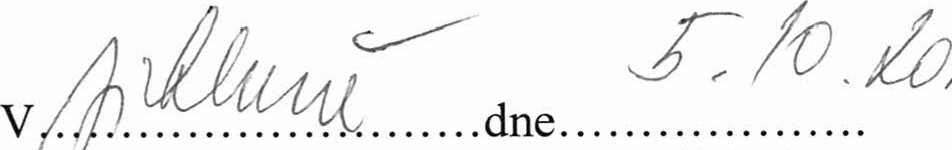 Mobil:	732 235 496E-mail:	fiala@jihlavske-listy.czPAROLA, spol. s r. o. a odběratel se dohodli, že smlouva uzavřená mezi nimi na zákl d této objednávky a otázky neupravené touto objednávkou se Řídí Všeobecnými obchodními podmínkami zveřejňování inzerce ze dne 25. 5. 2018 společnosti PAROLA, spol. s .r o. (dále „VOP").Odběratel potvrzuje, že se řádně seznámil s VOP, že jim a všem jejich ustanovením v plném rozsahu rozumí, že souhlasí se všemi jejich ustanoveními. Odběratel dále potvrzuje, že mu byly VOP řádně předány.Dodavatel:PAROLA, spol. s.r.o.Se sídlem Fritzova 1552/34586 01 JihlavaIČO 18 19 92 83 DIČ CZ18 19 92 83č.účtu: 403247681/0100Zapsán v obchodním rejstříkuU Krajského soudu v BrněOddíl C, vložka 3465Den zápisu: 25. 11. 1991Fakturační údaie odběratele:Firma: Integrované centrum sociálních služeb Jihlava, příspěvková organizaceUlice:	Žižkova 2075/106PSČ, Město: 58601 Jihlava	00400840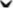 DIČ:Fakturační e-mail: sekretariat@icss.czObjednávám inzerci do:Objednávám inzerci do:Jihlavských listůJihlavských listůJihlavských listůDatum zveřejnění:Datum zveřejnění:30.10.2020 + 11 opakování v časovém úseku jednoho roku v měsíčních intervalech.30.10.2020 + 11 opakování v časovém úseku jednoho roku v měsíčních intervalech.30.10.2020 + 11 opakování v časovém úseku jednoho roku v měsíčních intervalech.Rozměr:Rozměr:š. 266 mm x v. 186 mmš. 266 mm x v. 186 mmš. 266 mm x v. 186 mmZákladní cena:Základní cena:Příplatky:Příplatky:Slevy:Slevy:Umístění str 3 nahoře bez příplatkuUmístění str 3 nahoře bez příplatkuUmístění str 3 nahoře bez příplatkuKonečná cena za 1 zveřejnění:Konečná cena za 1 zveřejnění:Cena dohodou 8 500,-+21% DPH za jedno zveřejněníCena dohodou 8 500,-+21% DPH za jedno zveřejněníCena dohodou 8 500,-+21% DPH za jedno zveřejněníCena celkem bez DPH:Cena celkem bez DPH:12x Cena dohodou 8 500,- +21% DPH za jedno zveřejnění12x Cena dohodou 8 500,- +21% DPH za jedno zveřejnění12x Cena dohodou 8 500,- +21% DPH za jedno zveřejněníCena celkem včetně DPH:Cena celkem včetně DPH: